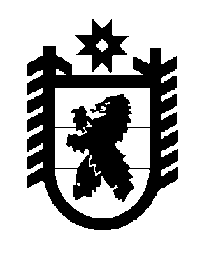 Российская Федерация Республика Карелия    ПРАВИТЕЛЬСТВО РЕСПУБЛИКИ КАРЕЛИЯПОСТАНОВЛЕНИЕ                                 от  29 февраля 2016 года № 71-Пг. Петрозаводск О разграничении имущества, находящегося в муниципальной собственности Деревянского и Шокшинского вепсского сельских поселенийВ соответствии с Законом Республики Карелия от 3 июля 2008 года                     № 1212-ЗРК «О реализации части 111 статьи 154 Федерального закона от                     22 августа 2004 года № 122-ФЗ «О внесении изменений в законодательные акты Российской Федерации и признании утратившими силу некоторых законодательных актов Российской Федерации в связи с принятием федеральных законов «О внесении изменений и дополнений в Федеральный закон «Об общих принципах организации законодательных (представительных) и исполнительных органов государственной власти субъектов Российской Федерации» и «Об общих принципах организации местного самоуправления в Российской Федерации» Правительство Республики Карелия п о с т а н о в л я е т:1. Утвердить: перечень имущества, находящегося в муниципальной собственности Деревянского сельского поселения, передаваемого в муниципальную собст-венность Прионежского муниципального района, согласно приложению 1;перечень имущества, находящегося в муниципальной собственности Шокшинского вепсского сельского поселения, передаваемого в муници-пальную собственность Прионежского муниципального района, согласно приложению 2. 2. Право собственности на передаваемое имущество возникает у Прионежского муниципального района со дня вступления в силу настоящего постановления.            Глава Республики  Карелия                       			      	        А.П. ХудилайненПриложение 1 к постановлению Правительства Республики Карелияот 29 февраля 2016 года № 71-ППереченьимущества, находящегося в муниципальной собственности Деревянского сельского поселения, передаваемого в муниципальную собственность Прионежского муниципального района2__________Приложение 2 к постановлению Правительства Республики Карелияот 29 февраля 2016 года № 71-ППереченьимущества, находящегося в муниципальной собственности Шокшинского вепсского сельского поселения, передаваемого в муниципальную собственность Прионежского муниципального района___________№ п/пНаименование имуществаАдрес местонахождения имуществаИндивидуализирующие характеристики имущества12341.Квартира № 2с. Деревянное, ул. Пионерская, д. 18общая площадь 40,8 кв. м2.Квартира № 3с. Деревянное, ул. Пионерская, д. 18общая площадь 40,9 кв. м3.Квартира № 4с. Деревянное, ул. Пионерская, д. 18общая площадь 43,0 кв. м4.Квартира № 1с. Деревянное, ул. Пионерская, д. 25аобщая площадь 28,9 кв. м5.Квартира № 2с. Деревянное, ул. Пионерская, д. 25аобщая площадь 60,5 кв. м6.Квартира № 4с. Деревянное, ул. Пионерская, д. 25аобщая площадь 64,5 кв. м7.Квартира № 4с. Деревянное, ул. Пионерская, д. 32общая площадь 24,7 кв. м8.Квартира № 11с. Деревянное, ул. Пионерская, д. 32общая площадь 34,4 кв. м9.Квартира № 3с. Деревянное, ул. Набережная, д. 4общая площадь 47,4 кв. м10.Квартира № 5с. Деревянное, ул. Набережная, д. 4общая площадь 36,2 кв. м11.Квартира № 8с. Деревянное, ул. Набережная, д. 4общая площадь 36,0 кв. м12.Квартира № 2с. Деревянное, ул. Онежская, д. 43общая площадь 59,6 кв. м13.Квартира № 2с. Деревянное, ул. Онежская, д. 67общая площадь 65,5 кв. м14.Квартира № 4с. Деревянное, ул. Онежская, д. 67общая площадь 65,7 кв. м15.Квартира № 4с. Деревянное, ул. Онежская, д. 72общая площадь 45,3 кв. м123416.Квартира № 3с. Деревянное, ул. Онежская, д. 76общая площадь 49,4 кв. м17.Квартира № 1с. Деревянное, ул. Онежская, д. 76аобщая площадь 49,0 кв. м18.Квартира № 10с. Деревянное, ул. Онежская, д. 76аобщая площадь 48,2 кв. м19.Квартира № 2с. Деревянное, ул. Молодежная, д. 12общая площадь 44,1 кв. м20.Квартира № 3с. Деревянное, ул. Молодежная, д. 12общая площадь 29,2 кв. м21.Квартира № 2с. Деревянное, пер. Набережный, д. 6общая площадь 34,9 кв. м22.Квартира № 13дер. Педасельга, ул.  Радиоцентр, д. 2общая площадь 56,3 кв. м23.Квартира № 2ст. Орзега, д. 46общая площадь 29,9 кв. м24.Квартира № 3ст. Орзега, д. 46общая площадь 28,3 кв. м25.Квартира № 5ст. Орзега, д. 46общая площадь 13,7 кв. м26.Квартира № 6ст. Орзега, д. 46общая площадь 13,5 кв. м27.Квартира № 7ст. Орзега, д. 46общая площадь 31,0 кв. м28.Квартира № 8ст. Орзега, д. 46общая площадь 14,7 кв. м29.Квартира № 9ст. Орзега, д. 46общая площадь 14,1 кв. м30.Квартира № 3ст. Орзега, д. 50общая площадь 27,0 кв. м31.Квартира № 1ст. Орзега, д. 54общая площадь 44,2 кв. м32.Квартира № 2ст. Орзега, д. 54общая площадь 31,9 кв. м33.Квартира № 3ст. Орзега, д. 54общая площадь 8,4 кв. м34.Квартира № 4ст. Орзега, д. 54общая площадь 12,2 кв. м35.Помещение в зда-нии бывшего ФАПаст. Орзега, д. 80общая площадь 39,1 кв. м36.Здание очистных сооруженийдер. Педасельгаобщая площадь 76,5 кв. м, балансовая стоимость 123672,11 руб.37.Наружные канали-зационные сетидер. Педасельга, ул. Радиоцентрпротяженность 481,5 м, балансовая стоимость 70593,59 руб.38.Здание насосной станциидер. Педасельга, ул. Радиоцентробщая площадь 18,7 кв. м, балансовая стоимость 58119,57 руб.39.Водораспредели-тельные сетидер. Педасельга, ул. Радиоцентрпротяженность 1308,0 м, балансовая стоимость 316284,84 руб.№ п/пНаименование имуществаАдрес местонахождения имуществаИндивидуализирующие характеристики имущества1.Библиотечный фондпос. Кварцитный, д. 22, кв. 4810206 экз., стоимость 300713,01 руб.2.Каталожный шкафпос. Кварцитный, д. 22, кв. 482 шт., стоимость 1,00 руб.3.Кафедрапос. Кварцитный, д. 22, кв. 48стоимость 1,00 руб.4.Сейф на замкепос. Кварцитный, д. 22, кв. 482 шт., стоимость 1,00 руб.5.Стеллаж одностороннийпос. Кварцитный, д. 22, кв. 4820 шт., стоимость 1,00 руб.6.Столпос. Кварцитный, д. 22, кв. 484 шт., стоимость 1,00 руб.7.Стулпос. Кварцитный, д. 22, кв. 485 шт., стоимость 1,00 руб.